Муниципальное общеобразовательное учреждение«Средняя общеобразовательная школа №32 имени 177 истребительного авиационного московского полка»Г. о. Подольск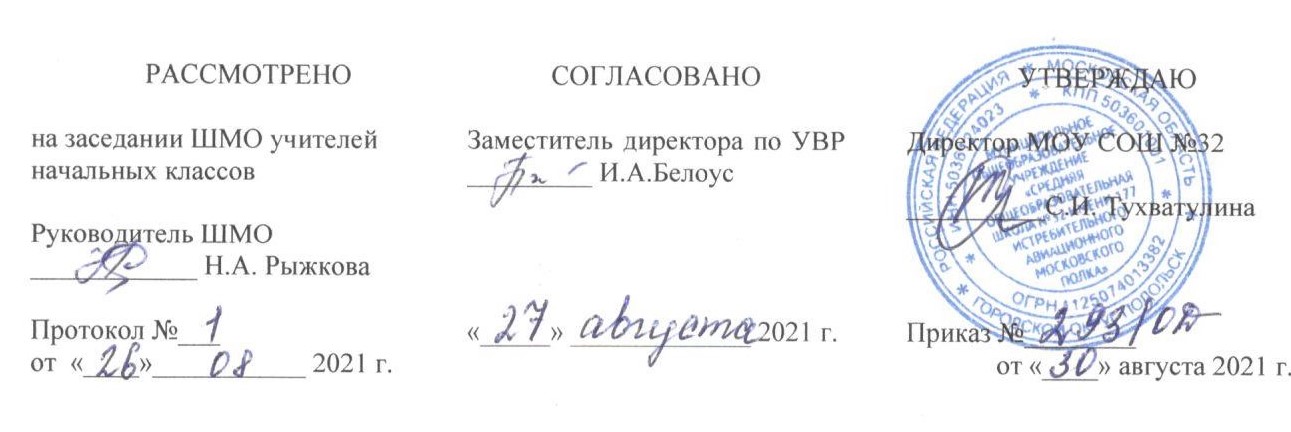 РАБОЧАЯ ПРОГРАММАПО ИЗОБРАЗИТЕЛЬНОМУ ИСКУССТВУ(УМК «Школа России»)4Б, В, Г, Д, Е классыУчебных недель: 34Количество часов в неделю: 1Количество часов в год: 34                                                                                     Составители:                                                                                                                                                                          учителя начальных классовЧикоданова Татьяна ИвановнаПетресова Светлана ВикторовнаСелина Татьяна ВасильевнаЧупрова Елена ВикторовнаКарнач Елена Пантелеевна2021 – 2022 УЧЕБНЫЙ ГОДСодержаниеРабочая программа по учебному предмету «Изобразительное искусство» для 4 класса разработана в соответствии с ООП НОО МОУ СОШ №32 и составлена на основе авторской программы «Изобразительное искусство» Б. М. Неменского - М.: Просвещение, 2015.ОБЩИЕ ЦЕЛИ ПРЕДМЕТА«ИЗОБРАЗИТЕЛЬНОЕ ИСКУССТВО»Основные цели изучения изобразительного искусства в школе:воспитание эстетических чувств, интереса к изобразительному искусству; обогащение нравственного опыта, представлений о добре и зле; воспитание нравственных чувств, уважения к культуре народов многонациональной России и других стран; готовность и способность выражать и отстаивать свою общественную позицию в искусстве и через искусство;развитие воображения, желания и умения подходить к любой своей деятельности творчески, способности к восприятию искусства и окружающего мира, умений и навыков сотрудничества в художественной деятельности;освоение первоначальных знаний о пластических искусствах: изобразительных, декоративно-прикладных, архитектуре и дизайне — их роли в жизни человека и общества;овладение элементарной художественной грамотой; формирование художественного кругозора и приобретение опыта работы в различных видах художественно-творческой деятельности, разными художественными материалами; совершенствование эстетического вкуса.Задачами изучения изобразительного искусства являются:совершенствование эмоционально-образного восприятия произведений искусства и окружающего мира;развитие способности видеть проявление художественной культуры в реальной жизни (музеи, архитектура, дизайн, скульптура и др.);формирование навыков работы с различными художественными материалами.ПЛАНИРУЕМЫЕ РЕЗУЛЬТАТЫ ИЗУЧЕНИЯ ПРЕДМЕТА«ИЗОБРАЗИТЕЛЬНОЕ ИСКУССТВО»Личностные результаты: У обучающихся будет сформировано:понимание особой роли культуры и искусства в жизни общества и каждого отдельного человека;умение сотрудничать с товарищами в процессе совместной деятельности, соотносить свою часть работы с общим замыслом;умение обсуждать и анализировать собственную художественную деятельность и работу одноклассников с позиций творческих задач данной темы, с точки зрения содержания и средств его выражения.положительное отношение к урокам изобразительного искусства. Обучающиеся получат возможность для формирования:познавательной мотивации к изобразительному искусству;чувства уважения к народным художественным традициям России;внимательного отношения к красоте окружающего мира, к произведениям искусства;эмоционально-ценностного отношения к произведениям искусства и изображаемой действительности;чувства гордости за культуру и искусство Родины, своего народа;уважительного отношения к культуре и искусству других народов нашей страны и мира в целом;овладение навыками коллективной деятельности в процессе совместной творческой работы в команде одноклассников под руководством учителя.Метапредметные результаты:РЕГУЛЯТИВНЫЕ УУД Обучающиеся научатся:адекватно воспринимать содержательную оценку своей работы учителем;выполнять работу по заданной инструкции;использовать изученные приёмы работы красками;осуществлять пошаговый контроль своих действий, используя способ сличения своей работы с заданной в учебнике последовательностью;вносить коррективы в свою работу. Обучающиеся получат возможность научиться:понимать цель выполняемых действий,адекватно оценивать правильность выполнения задания;анализировать результаты собственной и коллективной работы по заданным критериям;решать творческую задачу, используя известные средства;включаться	в	самостоятельную	творческую	деятельность	(изобразительную, декоративную и конструктивную).ПОЗНАВАТЕЛЬНЫЕ УУД Обучающиеся научатся:«читать» условные знаки, данные в учебнике;находить нужную информацию в словарях учебника;вести поиск при составлении коллекций картинок, открыток;различать цвета и их оттенки;соотносить объекты дизайна с определённой геометрической формой. Обучающиеся получат возможность научиться:осуществлять поиск необходимой информации для выполнения учебных заданий, используя справочные материалы учебника;различать формы в объектах дизайна и архитектуры;сравнивать изображения персонажей в картинах разных художников;характеризовать персонажей произведения искусства;группировать произведения народных промыслов по их характерным особенностям;конструировать объекты дизайна.КОММУНИКАТИВНЫЕ УУД Обучающиеся научатся:отвечать на вопросы, задавать вопросы для уточнения непонятного;комментировать последовательность действий;выслушивать друг друга, договариваться, работая в паре;участвовать в коллективном обсуждении;выполнять совместные действия со сверстниками и взрослыми при реализации творческой работы. Обучающиеся получат возможность научиться:выражать собственное эмоциональное отношение к изображаемому объекту;быть терпимыми к другим мнениям, учитывать их в совместной работе;договариваться и приходить к общему решению, работая в паре;строить продуктивное взаимодействие и сотрудничество со сверстниками и взрослыми для реализации проектной деятельности (под руководством учителя).Предметные результаты:Истоки родного искусства Обучающиеся научатся:понимать,	что	приобщение	к	миру	искусства	происходит	через	познание художественного смысла окружающего предметного мира;понимать, что окружающие предметы, созданные людьми, образуют среду нашей жизни и нашего общения;понимать, что предметы имеют не только утилитарное значение, но и являются носителями духовной культуры; Обучающиеся получат возможность научиться:использовать приобретенные знания и умения в практической деятельности и в повседневной жизни, для самостоятельной творческой деятельности;Древние города нашей земли Обучающиеся научатся:использовать элементарные приемы изображения пространства;правильно определять и изображать форму предметов, их пропорции;работать с пластилином, конструировать из бумаги макеты;называть новые термины: прикладное искусство, книжная иллюстрация, живопись, скульптура, натюрморт, пейзаж, портрет:называть народные игрушки, известные центры народных промыслов; Обучающиеся получат возможность научиться:использовать выразительные средства для воплощения собственного художественно- творческого замысла;осваивать основы первичных представлений о трех видах художественной деятельности;использовать приобретенные знания и умения в коллективном творчестве, в процессе совместной деятельности;работать с пластилином, конструировать из бумаги макеты;Каждый народ – художник Обучающиеся научатся:сравнивать различные виды изобразительного искусства;использовать различные художественные материалы.называть новые термины: прикладное искусство, книжная иллюстрация, живопись, скульптура, натюрморт, пейзаж, портрет:работать с пластилином, конструировать из бумаги макеты; Обучающиеся получат возможность научиться:воспринимать произведения изобразительного искусства разных жанров;оценивать произведения искусства при посещении музеев изобразительного искусства, выставок, народного творчества и др.;анализировать произведения искусства, приобретать знания о конкретных произведениях выдающихся художников в различных видах искусства, активно использовать художественные термины и понятия.Искусство объединяет народы Обучающиеся научатся:называть разные типы музеев;анализировать произведения искусства, приобретать знания о конкретных произведениях выдающихся художников в различных видах искусства, активно использовать художественные термины и понятия. Обучающиеся получат возможность научиться:осваивать основы первичных представлений о трех видах художественной деятельности;использовать приобретенные знания и умения в коллективном творчестве, в процессе совместной деятельности;воспринимать произведения изобразительного искусства разных жанров;анализировать произведения искусства, приобретать знания о конкретных произведениях выдающихся художников в различных видах искусства, активно использовать художественные термины и понятия.СОДЕРЖАНИЕ УЧЕБНОГО ПРЕДМЕТА «ИЗОБРАЗИТЕЛЬНОЕ ИСКУССТВО»Раздел 1.Истоки родного искусства (8 ч)Пейзаж родной земли. Красота природы в произведениях русской живописи. Деревня — деревянный мир. Украшения избы и их значение. Красота человека. Образ русского человека в произведениях художников. Календарные праздники. Народные праздники (обобщение темы).Раздел 2.Древние города нашей земли (7 ч)Родной угол. Древние соборы .Города Русской земли. Древнерусские воины-защитники. Новгород. Псков. Владимир и Суздаль. Москва. Узорочье теремов. Пир в теремных палатах (обобщение темы).Раздел 3.Каждый народ Земли – художник (11 ч)Страна Восходящего солнца. Образ художественной культуры Японии. Образ женской красоты. Народы гор и степей. Юрта как произведение архитектуры. Города в пустыне.Древняя Эллада. Мифологические представления Древней Греции. Европейские города Средневековья. Образ готического храма. Многообразие художественных культур в мире (обобщение темы).Раздел 4.Искусство объединяет народы (8 ч)Материнство. Образ Богоматери в русском и западноевропейском искусстве. Мудрость старости. Сопереживание. Герои - защитники. Героическая тема в искусстве разных народов. Юность и надежды. Искусство народов мира (обобщение темы).ТЕМАТИЧЕСКОЕ ПЛАНИРОВАНИЕ4 класс (34 часа)№ п/пНазвание разделаКоличествочасов1Истоки родного искусства82Древние города нашей земли73Каждый народ – художник114Искусство объединяет народы8Итого:34